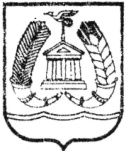 АДМИНИСТРАЦИЯ ГАТЧИНСКОГО МУНИЦИПАЛЬНОГО РАЙОНАЛЕНИНГРАДСКОЙ ОБЛАСТИПОСТАНОВЛЕНИЕ проект от 				                                                                                     № О внесении изменений в приложение к постановлениюадминистрации МО «Город Гатчина» от 28.12.2011 № 1653 «Об утверждении схемы размещения нестационарныхторговых объектов, расположенных на земельных участках,                                           в зданиях, строениях и сооружениях, находящихся в     в государственной и муниципальной собственности  на территории МО « Город Гатчина» (в редакции от 24.11.2016 № 5622)                  Во исполнение Приказа комитета по развитию малого, среднего бизнеса и потребительского рынка Ленинградской области Правительства Ленинградской области от 18.08.2016 № 22 «О порядке разработки и утверждения схем размещения нестационарных торговых объектов на территории муниципальных образований Ленинградской области», в соответствии с  Федеральным законом от 06.10.2003  № 131-ФЗ «Об общих принципах организации местного самоуправления в Российской Федерации», Федеральным законом от 28.12.2009 № 381-ФЗ «Об основах государственного регулирования торговой деятельности в Российской Федерации», руководствуясь Уставом МО «Город Гатчина», учитывая протокол № 6 заседания координационного совета по разработке и утверждению схемы размещения нестационарных торговых объектов, объектов общественного питания, бытового обслуживания и объектов досугово-развлекательного назначения, расположенных на земельных участках находящихся в государственной и муниципальной собственности на территории МО «Город Гатчина» от 29.12.2016, ПОСТАНОВЛЯЕТ1. Привести схему размещения нестационарных торговых объектов, расположенных на земельных участках, в зданиях, строениях и сооружениях, находящихся в государственной и муниципальной собственности на территории МО «Город Гатчина» утвержденную постановлением администрации МО «Город Гатчина» от 28.12.2011 № 1653 «Об утверждении схемы размещения нестационарных торговых объектов, расположенных на земельных участках, в зданиях, строениях и сооружениях, находящихся в государственной и муниципальной собственности на территории МО «Город Гатчина» в соответствие с «Порядком разработки и утверждения схем размещения нестационарных торговых объектов на территории муниципальных образований Ленинградской области» утвержденным Приказом комитета по развитию малого, среднего бизнеса и потребительского рынка Ленинградской области от 18.08.2016 № 22 «О порядке разработки и утверждения схем размещения нестационарных торговых объектов на территории муниципальных образований Ленинградской области» и читать в редакции в соответствии с приложением к настоящему постановлению. 2. Настоящее постановление вступает в силу со дня официального опубликования в газете «Гатчинская правда» и подлежит размещению на официальном сайте администрации Гатчинского муниципального района.3. Контроль исполнения настоящего постановления возложить на заместителя главы администрации Гатчинского муниципального района по городскому хозяйству Е.Ю. Фараонову.4. Постановление администрации МО «Город Гатчина» от 28.12.2011 № 1653 «Об утверждении схемы размещения нестационарных торговых объектов, расположенных на земельных участках, в зданиях, строениях и сооружениях, находящихся в государственной и муниципальной собственности на территории МО «Город Гатчина» (в редакции постановления администрации Гатчинского муниципального района от 24.11.2016 № 5622) признать утратившим силу.Глава администрации                                                                        Гатчинского муниципального района                                              Е.В. ЛюбушкинаРудченко Н.А.                                                                         Приложение                                           к постановлению  администрации Гатчинского муниципального района                                                   от ____________ № ____Идентификационный номер нестационарного торгового объектаМесто размещения нестационарного торгового объекта (адресный ориентир)Вид нестационарного торгового объектаПлощадь нестационарного торгового объектаСпециализация нестационарного торгового объектаПравообладатель нестационарного торгового объекта (наименование, ИНН)Реквизиты документов на размещение нестационарного торгового объектаЯвляется ли правообладатель нестационарного торгового объекта субъектом малого и (или) среднего предпринимательства (да,нет)Период размещения нестационарного торгового объекта(с __по__)1г. Гатчина,ул. Красная (торговая зона)5 киосков140продовольственные, непродовольственные товарымуниципальное унитарное предприятие   «Центр потребительского рынка МО «Город Гатчина»договор аренды №3206-05  от 17.08.2005г.нетпролонгирован на неопределенный срок2г. Гатчина,пр.25 Октября, д.631 киоск2 торговых палатки40продовольственные, непродовольственные товарымуниципальное унитарное предприятие   «Центр потребительского рынка МО «Город Гатчина»договор аренды№ 3207-05от 17.08.2005нетпролонгирован на неопределенный срок3г. Гатчина,пр.25 Октября, д.502 киоска и1 торговая палатка40продовольственные, непродовольственные товарымуниципальное унитарное предприятие   «Центр потребительского рынка МО «Город Гатчина»договор аренды№ 3210-05от 17.08.2005нетпролонгирован на неопределенный срок4г. Гатчина,ул. Володарского    (напротив школы  №1)2 торговых палатки30продовольственные товарымуниципальное унитарное предприятие   «Центр потребительского рынка МО «Город Гатчина»договор аренды№ 3205-05 от 17.08.2005нетпролонгирован на неопределенный срок5г. Гатчина, уголул. Радищева и  ул. Урицкого3 торговых палатки30продовольственные товары (елки, новогодняя продукция, цветы, сопутствующие товары)муниципальное унитарное предприятие   «Центр потребительского рынка МО «Город Гатчина»договор аренды№ 3209-05от 17.08.2005нетпролонгирован на неопределенный срок6г. Гатчина,ул. Урицкого            (у поликлиники)автомагазин (торговый автофургон, автолавка)30продовольственные товары----7г. Гатчина,          ул.120-й дивизии,у д.1автоцистерна10продовольственные товарыИП Григорьев А.В.Разрешение от 21.03.2016 № 13нет01.04.2016 – 01.03.20178г. Гатчина,                ул. Новоселов,            у д.9автоцистерна10продовольственные товарыИП Григорьев А.В.Разрешение от 21.03.2016 № 13нет01.04.2016 – 01.03.20179г. Гатчина,                ул. Слепнева, у д.6автоцистерна10продовольственные товарыИП Григорьев А.В.Разрешение от 21.03.2016 № 13нет01.04.2016 – 01.03.201710г. Гатчина,          ул. Киргетова,              у д. 21автоцистерна10продовольственные товарыИП Григорьев А.В.Разрешение от 21.03.2016 № 13нет01.04.2016 – 01.03.201711г. Гатчина,          пр.25 Октября,          у д. 28автоцистерна10продовольственные товарыИП Григорьев А.В.Разрешение от 21.03.2016 № 13нет01.04.2016 – 01.03.201712г. Гатчина,                 ул. Киргетова,               у д. 11автоцистерна10продовольственные товарыИП Григорьев А.В.Разрешение от 21.03.2016 № 13нет01.04.2016 – 01.03.201713г. Гатчина,              ул. К. Подрядчиковау д. 13автоцистерна10продовольственные товарыИП Григорьев А.В.Разрешение от 21.03.2016 № 13нет01.04.2016 – 01.03.201714г. Гатчина,ул. Зверевой,           у д. 7бавтоцистерна10продовольственные товарыИП Григорьев А.В.Разрешение от 21.03.2016 № 13нет01.04.2016 – 01.03.201715г. Гатчина, ул.К.Маркса,         у д. 12/5автоцистерна10продовольственные товарыИП Григорьев А.В.Разрешение от 21.03.2016 № 13нет01.04.2016 – 01.03.201716г. Гатчина,ул. Константинова,у д.5автоцистерна10продовольственные товарыИП Григорьев А.В.Разрешение от 21.03.2016 № 13нет01.04.2016 – 01.03.201717г. Гатчина,          пр.25 Октября,   у д.48автоцистерна10продовольственные товарыИП Григорьев А.В.Разрешение от 21.03.2016 № 13нет01.04.2016 – 01.03.201718г. Гатчина,пр.25 Октября,у д.59автоцистерна10продовольственные товарыИП Григорьев А.В.Разрешение от 21.03.2016 № 13нет01.04.2016 – 01.03.201719г. Гатчина,ул. Урицкого,у д.28автоцистерна10продовольственные товарыИП Григорьев А.В.Разрешение от 21.03.2016 № 13нет01.04.2016 – 01.03.201720г. Гатчина,ул. Заводская,у д.1автоцистерна10продовольственные товарыИП Григорьев А.В.Разрешение от 21.03.2016 № 13нет01.04.2016 – 01.03.201721г. Гатчина,ул. Изотова, у д.13автоцистерна10продовольственные товарыИП Григорьев А.В.Разрешение от 21.03.2016 № 13нет01.04.2016 – 01.03.201722г. Гатчина,       ул. Ген. Кныша,          у д.6автоцистерна10продовольственные товарыИП Григорьев А.В.Разрешение от 21.03.2016 № 13нет01.04.2016 – 01.03.201723г. Гатчина, ул.Урицкого,у д.10автоцистерна10продовольственные товарыИП Григорьев А.В.Разрешение от 21.03.2016 № 13нет01.04.2016 – 01.03.201724г. Гатчина, Красноармейский пр. (у оранжереи)автоцистерна10продовольственные товарыИП Григорьев А.В.Разрешение от 21.03.2016 № 13нет01.04.2016 – 01.03.201725г. Гатчина,ул. Хохлова, у д.9автоцистерна10продовольственные товарыИП Григорьев А.В.Разрешение от 21.03.2016 № 13нет01.04.2016 – 01.03.201726г. Гатчина, ул. Матвеева(у механического завода)автоцистерна10продовольственные товарыИП Григорьев А.В.Разрешение от 21.03.2016 № 13нет01.04.2016 – 01.03.201727г. Гатчина,ул. Чехова,у д.14автоцистерна10продовольственные товарыИП Григорьев А.В.Разрешение от 21.03.2016 № 13нет01.04.2016 – 01.03.201728г. Гатчина,ул. Соборная,у д. 29 акиоск10непродовольственные товарыООО «Невоблпечать-Гатчина»Договор аренды№ 3820-1/16  от  25.03.2011нетпролонгирован на неопределенный срок29г. Гатчина,              ул. Соборная,              у д. 21акиоск10непродовольственные товарыООО «Невоблпечать-Гатчина»Договор аренды№ 3820-1/16  от  25.03.2011нетпролонгирован на неопределенный срок30г. Гатчина,                  ул. Зверевой,                у д. 5киоск10непродовольственные товарыООО «Невоблпечать-Гатчина»Договор аренды№ 3820-1/16  от  25.03.2011нетпролонгирован на неопределенный срок31г. Гатчина,ул. Красная,                 у д. 17акиоск10непродовольственные товарыООО «Невоблпечать-Гатчина»Договор аренды№ 3820-1/16  от  25.03.2011нетпролонгирован на неопределенный срок32г. Гатчина, ул.К.Маркса,у д. 19киоск10непродовольственные товарыООО «Невоблпечать-Гатчина»Договор аренды№ 3820-1/16  от  25.03.2011нетпролонгирован на неопределенный срок33г. Гатчина,ул. К.Маркса,               у д. 54киоск10непродовольственные товарыООО «Невоблпечать-Гатчина»Договор аренды№ 3820-1/16  от  25.03.2011нетпролонгирован на неопределенный срок34г. Гатчина,пр. 25 Октября,у д. 63киоск10непродовольственные товарыООО «Невоблпечать-Гатчина»Договор аренды№ 3820-1/16  от  25.03.2011нетпролонгирован на неопределенный срок35г. Гатчина,       ул. Коли             Подрядчиковау д. 7акиоск10непродовольственные товарыООО «Невоблпечать-Гатчина»Договор аренды№ 3820-1/16  от  25.03.2011нетпролонгирован на неопределенный срок36г. Гатчина,                ул. Радищева,    у д. 5киоск10непродовольственные товарыООО «Невоблпечать-Гатчина»Договор аренды№ 3820-1/16  от  25.03.2011нетпролонгирован на неопределенный срок37г. Гатчина,пр. 25 Октября,          у д. 28киоск10непродовольственные товарыООО «Невоблпечать-Гатчина»Договор аренды№ 3820-1/16  от  25.03.2011нетпролонгирован на неопределенный срок38г. Гатчина, ул. Красная, у д. 17акиоск10непродовольственные товарыООО «Невоблпечать-Гатчина»Договор аренды№ 3820-1/16  от  25.03.2011нетпролонгирован на неопределенный срок39г. Гатчина, ул. Радищева, у д. 14киоск10непродовольственные товарыООО «Невоблпечать-Гатчина»Договор аренды№ 3820-1/16  от  25.03.2011нетпролонгирован на неопределенный срок40г. Гатчина,пл. Балтийского вокзалакиоск10непродовольственные товарыООО «Невоблпечать-Гатчина»Договор аренды№ 3820-1/16  от  25.03.2011нетпролонгирован на неопределенный срок41г. Гатчина,пл. Варшавского вокзалакиоск10непродовольственные товарыООО «Невоблпечать-Гатчина»Договор аренды№ 3820-1/16  от  25.03.2011нетпролонгирован на неопределенный срок42г. Гатчина,ул. Соборная,у д. 13киоск10непродовольственные товарыООО «Невоблпечать-Гатчина»Договор аренды№ 3820-1/16  от  25.03.2011нетпролонгирован на неопределенный срок43г. Гатчина,пр. 25 Октября,у д. 41киоск10непродовольственные товарыООО «Невоблпечать-Гатчина»Договор аренды№ 3820-1/16  от  25.03.2011нетпролонгирован на неопределенный срок44г. Гатчина,пр.25 Октября,у д. 50киоск10непродовольственные товарыООО «Невоблпечать-Гатчина»Договор аренды№ 3820-1/16  от  25.03.2011нетпролонгирован на неопределенный срок45г. Гатчина,ул. Чехова, у д. 23 (ТРК «Гатчинский» центральный вход)торговая палатка3продовольственные товарыООО «Мария»Договор аренды № 3799 от 29.10.2009дадо 2024 года46г. Гатчина,ул. Константиновау д.5торговая палатка3продовольственные товары----47г. Гатчина,              сквер «Юность»торговая палатка, торговая тележка9смешанныйассортимент(выпечка, мороженое,прохладительные напитки,воздушныешары, сувенирная продукция)----48г. Гатчина, площадь С.С.Богдановаторговая палатка, торговая тележка15смешанныйассортимент(выпечка, мороженое,прохладительные напитки,воздушныешары, сувенирная продукция)----49г. Гатчина,пр. 25 Октября(у типографии)торговая палатка, торговая тележка5продовольственные товары(мороженое,  прохладительные напитки)----50г. Гатчина,ул. Леонова,у д. 10/4киоск12продовольственные товарыООО «Дубок»Договор аренды №187 от 21.02.95Пролонгирован на неопределенный срок51г. Гатчина, ул.Карла Маркса,                                         у д. 54торговая палатка3продовольственные товары----52г. Гатчина,ул. Хохлова,              у д.11торговая палатка, торговая тележка3продовольственные товары----53г. Гатчина,ул. Изотова,у д. 13торговая палатка3продовольственные товары----54г. Гатчина,        ул. Куприна, д.10/18          торговый комплекс «Мариенбург»2 павильона,3 киоска,4 торговых палатки1715смешанный ассортиментООО «Мария»Договор аренды №2864 от 13.07.2004дадо 2053 года55г. Гатчина,ул. Володарского,д. 4аторговый павильон200продовольственныеОАО «Гатчинскийхлебокомбинат»Договор аренды № 2471 от14.02.2003нетпролонгирован на неопределенный срок56г. Гатчина,               ул. Комсомольцев-подпольщиков,д. 23/25торговый павильон50продовольственные товарыООО «Дуэт»Договор аренды №3800-09/16от 29.10.09дапролонгирован на неопределенный срок57г. Гатчина, ул.К.Маркса, у д. 14аторговый павильон25продовольственные товарыООО «Олеся»Договор аренды № 2695 от25.03.2000дапролонгирован на неопределенный срок58г. Гатчина,           ул. Соборная               (от пересечения пр.25 Октября сул. Соборная до пересеченияул. Красная сул. Соборная)торговая палатка, торговая тележка15смешанный ассортимент(выпечка, мороженое,прохладительные напитки,воздушныешары, сувенирная продукция)----59г. Гатчина, ул.Соборная   (от пересечения  ул. Красная с ул. Соборная до пересечения ул. Горького с ул. Соборная)торговая палатка, торговая тележка18смешанныйассортимент(выпечка, мороженое,прохладительные напитки,воздушныешары, сувенирная продукция; елки, цветы и сопутствующие товары)МУП «Центр потребительского рынка МО «Город Гатчина»Разрешение от 29.12.2016 № 66нет29.12.2016 –15.03.201760г. Гатчина, ул. Соборная, д. 14торговая палатка3воздушные шары----61г. Гатчина,              ул. Соборная                    (от пересечения      ул. Горького с        ул. Соборная до пересечения ул.К. Маркса с                     ул. Соборная)торговая палатка, торговая тележка15смешанныйассортимент(выпечка, мороженое,прохладительные напитки,воздушныешары, сувенирная продукция; елки, цветы и сопутствующие товары)МУП «Центр потребительского рынка МО «Город Гатчина»Разрешение от 29.12.2016 № 67нет29.12.2016 –15.03.201762зона отдыха на ул.Рощинская      (от пересечения пр.25 Октября и ул.Рощинская)торговая палатка, торговая тележка15смешанный ассортимент(выпечка, мороженое,прохладительные напитки,воздушныешары, сувенирная продукция)----63г. Гатчина,ул. Красных Военлетов, у д. 3автомагазин (торговый автофургон, автолавка)6продтовары(рыбная продукция)---64гор. Гатчина,ул. Чехова,у дома № 14торговая палатка3смешанныйассортимент (плодовоовощная продукция; елки, цветы и сопутствующие товары)МУП «Центр потребительского рынка МО «Город Гатчина»Разрешение от 29.12.2016 № 68-29.12.2016 – 29.11.201765гор. Гатчина,ул. Чкалова, у дома 77автомагазин (торговый автофургон, автолавка)6продовольственные товары (выпечка, напитки)ООО «Бонум групп»Разрешение от 29.12.2016 № 69 -15.01.2017 – 15.12.201766г. Гатчина,на пересеченииул. Куприна иул. Воскова, железнодорожная платформа Мариенбургкиоск10непродовольственные товары----67г. Гатчина,ул. Зверевой,у дома № 1/8автомагазин (торговый автофургон, автолавка)6продовольственные товары ИП Сейфулаев С.М.Разрешение от 29.12.2016 № 65нет29.12.2016 – 29.11.201768г. Гатчина, ул. Куприна, у дома № 54торговый павильон32продовольственные товары (плодоовощная продукция)----69г. Гатчина,пр. 25 Октябряу дома № 2 корпус 1торговая палатка, торговая тележка6- продовольственные товары (выпечные изделия и прохладительные напитки)----70г. Гатчина,ул. Киевская,у дома № 2аторговая палатка12продовольственные товары (фрукты, овощи)-----71г. Гатчина,ул. Слепнева,у дома № 9торговая палатка6продовольственные товары (бахчевые культуры, фрукты, овощи)-----72г. Гатчина,ул. Урицкого,у дома № 30торговая палатка12продовольственные товары (фрукты, овощи)-----73г. Гатчина,ул. Урицкого,у дома № 12торговая палатка6продовольственные товары (бахчевые культуры, фрукты, овощи)непродовольственные товары (елки, новогодняя продукция, цветы, сопутствующие товары)----74г. Гатчина, Красноармейский пр-кт(напротив дворца,у теннисных кортов)торговая палатка, торговая тележка15смешанныйассортимент(выпечка, мороженое,прохладительные напитки,воздушныешары, сувенирная продукция)----75г. Гатчина, Красноармейский проспект(напротив дворца,за парковкой автобусов)торговая палатка, торговая тележка8непродовольственные  (сувенирная продукция, товары ручной работы)----г. Гатчина, Красноармейский проспект(напротив дворца,за парковкой автобусов)торговый павильон18непродовольственные товары (сувенирная продукция, картины, фотографии) ----76г. Гатчина,(Березовая аллея, у входа в парк)торговая палатка, торговая тележка6смешанныйассортимент(мороженое,прохладительные напитки,сувенирная продукция)----77г. Гатчина,пл. Варшавского вокзала(справа от входа в здание вокзала)торговая палатка, торговая тележка9продовольственные товары(плодоовощная продукция)ОАО «Российские железные дороги»---78г. Гатчина,пл. Варшавского вокзала (справа от входа  в здание вокзала)торговый павильон24продовольственные товарыОАО «Российские железные дороги»---79г. Гатчина,пр. 25 Октября, у д. 50-17смешанный ассортимент(плодоовощная продукция, цветы, елки, новогодняя продукция и сопутствующие товары)----80г. Гатчина,             пр. 25 Октября,у д. 10торговая палатка, торговая тележка10продовольственные товары (выпечка, мороженое, чай, кофе, прохладительные напитки)-- --81г. Гатчина,пл. Варшавского вокзала(слева от входа в здание вокзала)торговая палатка, торговая тележка3продовольственные товары (мороженое,прохладительные напитки)----82г. Гатчина,ул. Урицкого,у д. 12автомагазин (торговый автофургон, автолавка)15продтовары(рыбная продукция)----83г. Гатчина, ул. Солодухина, у д. 23торговый прилавок5непродовольственные товары(цветочная продукция)----84г. Гатчина,ул. Изотова, у д. 13торговый павильон20продовольственные товары----